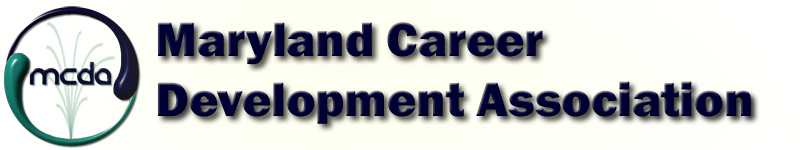 Guidelines and Application for Award Nomination Outstanding Career ProfessionalThe nomination packet is not to exceed 250 words per demonstration statement and must be received by midnight (via email) on Monday, March 26, 2018. All nominations must be in a typewritten format and include the followingCompleted nomination form signed by nominatorSupporting information/letters of support that demonstrate how the Career Development Professional made a difference in his/her job and/or community. Please submit a copy of the nominee’s resume if possible.Submissions must include specific examples that demonstrate how each criterion is met as outlined in the award category.Forward completed nomination (MS Word or PDF format) to:Via e-mail: MCDA.Awards@MDCareers.orgSelection Criterion:Awards Committee will evaluate nomination against all the criteria and make a decision to accept or reject nomination. These recommendations will be sent to the executive board of MCDA for approval.Nominators will be notified of Awards Committee’s decision via email. Successful nominees will be invited to attend the 2017 Conference where they will be recognized at the Double Tree Hotel – Columbia, MD on April 13, 2018.If you have question concerning the nomination process, please email the Awards Committee at MCDA.Awards@MDCareers.orgOUTSTANDING CAREER PROFESSIONAL AWARDNOMINATION FORMAll nominations must be received by midnight (via email) on Monday, March 27, 2018. Late submissions will not be accepted.Please complete the following informationAbout the Nominee:NAME: ___________________________________________________________EMPLOYER: ______________________________________________________JOB TITLE: _______________________________________________________YEARS IN PROFESSION: ___________________________________________ADDRESS:________________________________________________________EMAIL: ___________________________________________________________PHONE (business):__________________________________________________PHONE (home): ____________________________________________________About the Nominator:NAME: ___________________________________________________________ADDRESS:________________________________________________________EMAIL: ___________________________________________________________PHONE (business):__________________________________________________PHONE (home): ____________________________________________________Describe how the nominee has provided distinguished career counseling services to others:By signing this nomination form, I attest that the information presented concerning the nominee of this award is accurate to the best of my knowledge, and that no information presented pertaining to the nominee will result in the violation of privacy or will result in any known harm to the nominee.Nominator’s Signature: _______________________________     Date: _______________